Использование программы «Живая Математика» на уроках спецкурса 8-ых классов.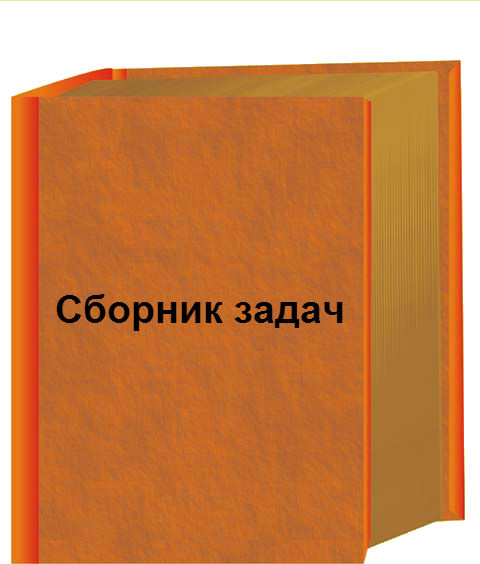 Участники: Грызлов Александр			Дмитрий ШевченкоКонсультант: Шалимова Марина Николаевна.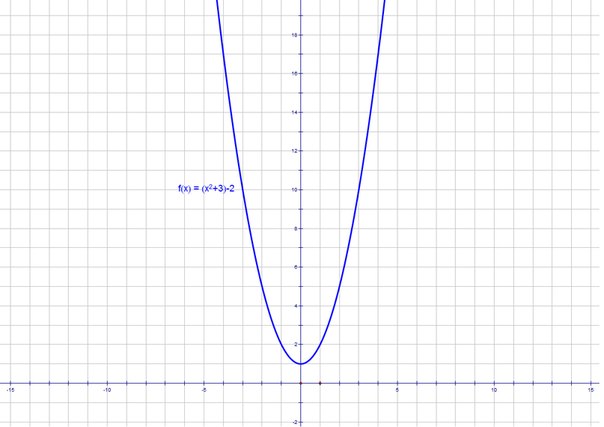 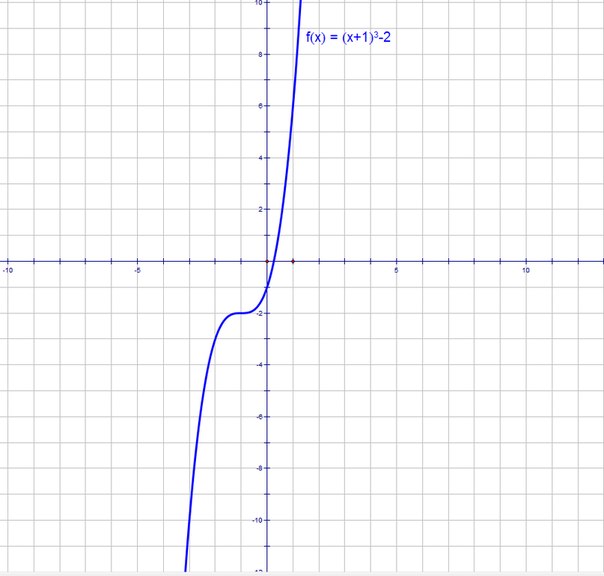 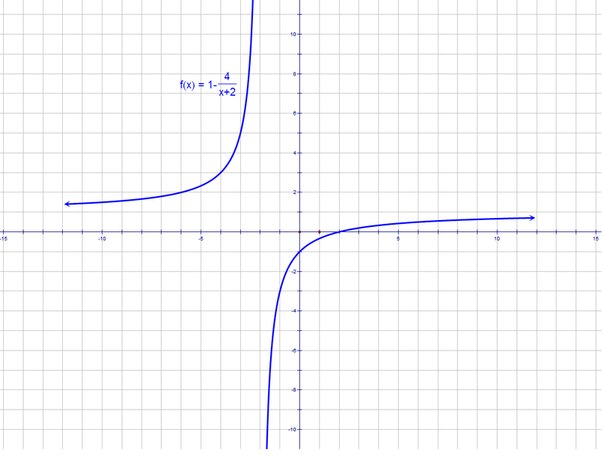 			Что вы будете делать на спецкурсе по математике в 8-ом классе? Вам интересно это узнать? Тогда приходите __ декабря 
в __ кабинет на защиту нашего проекта!